Research Ethics Board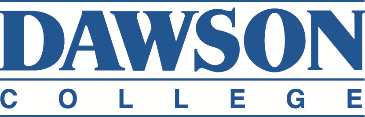 AMENDMENT REQUESTstudy informationREB Study ID: (see your Dawson College research ethics certificate)Principle Investigator’s Name: Study Title: overview of proposed changestype of proposed changeAdministrative change (changes to the principle investigator, research team/personnel, study start or end date.)protocol design change (changes to study objectives and procedures, such as ;instruments, consent form, etc.)elaborate on the each change and the reason/rationale for the change, please be explicit.risk assessmentprovide a rationale whether the proposed changes will result in an increase or decrease in risk to the participant and their willingness to participate.study progress/statuselaborate on the status of the study and how far along you are in data collection and/or analysisdocument listdocument listinclude all documents that are part of the amendment request, such as consent form, recruitment materials/scripts, research team personnel, surveys and/or instrumentsIf you would like to add more rows, click the + arrow to the right of the last column. If you prefer, you can include an appendix. .          Appendix includedinclude all documents that are part of the amendment request, such as consent form, recruitment materials/scripts, research team personnel, surveys and/or instrumentsIf you would like to add more rows, click the + arrow to the right of the last column. If you prefer, you can include an appendix. .          Appendix includedDocument TitleVersion and/or Date (YY-MM-DD)Notes